Муниципальное образование Магдагачинского муниципального района Амурской областимуниципальное казенное учреждение «Управление образования администрации Магдагачинского района»П Р И К А З26.05.2022 г.                                   п. Магдагачи                                            № 219О проведении муниципального этапа областного очно-заочного смотра-конкурса на лучшую экологическую тропуС целью организации непрерывного экологического образования и воспитания детей, развития экологической культуры личности и общества, усиления охраны окружающей среды, формирования практического опыта природопользования.п р и к а з ы в а ю:1. Провести с 01 июня по 30 июня 2022 года муниципальный этап областного очно-заочный смотра-конкурс на лучшую экологическую тропу (далее – Конкурс).2. Утвердить:- положение о проведении конкурса (Приложением 1);- состав оргкомитета конкурса (Приложением 2).3. Руководителям общеобразовательных учреждений организовать участие педагогические коллективы в смотре-конкурсе.4. Контроль за исполнением настоящего приказа возложить на А.В. Лазареву, методиста МБУ «ИМЦ».     Приложение 1    УТВЕРЖДЕНО    приказом управления образования                                             от 26.05.2022г. № 219ПОЛОЖЕНИЕо проведении муниципального этапа областного очно-заочного
смотра-конкурса на лучшую экологическую тропуЦель и задачи Смотра-конкурсаЦель Смотра-конкурса - организация непрерывного экологического образования и воспитания детей, развитие экологической культуры личности и общества, усиление охраны окружающей среды, формирование практического опыта природопользования.Задачи Смотра-конкурса:Поддерживать интерес молодёжи к изучению состояния окружающей среды.Привлечь внимание обучающихся дошкольных и общеобразовательных организаций к решению местных экологических проблем.Развивать учебно-познавательную, природоохранную и исследовательскую деятельность.Участники Смотра-конкурсаК участию в Смотре-конкурсе приглашаются образовательные организации всех типов, имеющие экологические тропы.Сроки и место проведения Смотра-конкурсаСмотр-конкурс проводится в период с 01 июня по 30 июня 2022 года и состоит из этапов:- муниципальный этап с 01 июня по 30 июня;- областной заочный этап с 01 июля по 31 июля;- областной очный этап с 01 августа по 31 августа.В областном заочном этапе Смотра-конкурса принимают участие победители муниципального этапа.В ходе очного этапа Смотра-конкурса жюри на местах знакомится с экологической тропой и практической работой обучающихся по охране природы.Для участия в Смотре-конкурсе необходимо до 30 июня 2022 года предоставить заявку и анкету-заявку организации-участницы конкурса на лучшую экологическую тропу (Приложение 1).Конкурсные материалы в электронном и натуральном виде направляются по адресу: п. Магдагачи, ул. К. Маркса 19, каб 204, электронная почта metodmagdagachi@mail.ru с пометкой для А.В. Лазаревой.Порядок и условия проведения КонкурсаОбластной Смотр-конкурс включает следующие номинации:Лучшая экологическая тропа в дошкольной образовательной организации;- Лучшая экологическая тропа общеобразовательной организации (начального общего, основного общего и среднего общего образования);Лучшая экологическая тропа организации дополнительного образования.Отдельные номинации:- Самая познавательная экологическая тропа;- Лучшее видовое разнообразие остановок на экологической тропе;- Экологическая тропа - как охраняемая территория (самые интересные экскурсионные объекты);- Ведение экспериментальной и исследовательской работы на экологической тропе;- Лучшая природоохранная деятельность детей на экологической тропе.Оргкомитет оставляет за собой право создавать новые номинации согласно представленным на конкурс материалам.Конкурсные материалы должны быть оформлены в соответствии с требованиями к ним (Приложение № 3).Оценка работ проводится в соответствии с критериями (Приложение 4).Подведение итоговКоличество призовых мест по номинациям Конкурса определяется решением жюри.     Приложение 2    к приказу управления образования                                             от 26.05.2022г. № 219Состав жюри1. Кочнева С.Ю., директор МБУ «ИМЦ».2. Пономарева Е.Ю., заведующий сектором дополнительного образования.3. Лазарева А.В., методист МБУ «ИМЦ».4. Баннову У.Ю., методист МБУ «ИМЦ».5. Михайленко А.А., методист МБУ «ИМЦ».Приложение № 3 к положению  областного очно-заочного Смотра-конкурса на лучшую экологическую тропуАнкета-заявкаорганизации-участницы очно-заочного Смотра-конкурсана лучшую экологическую тропу1. Адрес образовательной организации (с индексом), телефон:_________________________________________________________________2. Фамилия, имя, отчество (полностью) руководителя ОУ:_______________________________________________3. Фамилия, имя, отчество руководителя экологической тропы:4. Название номинации конкурса:_____________________________________5. Площадь экологической тропы (протяжённость маршрута)6. Название эколого-биологических и эколого-эстетических образовательных и воспитательных программ, УИР (НИР), реализуемых на экологической тропе (другие виды образовательной деятельности):__________________________________________________________________7.Название объединения по интересам обучающихся ОО, при которой выполнена работа __________________________________________________адрес (с индексом), телефон: _________________________________________Дата заполнения «___» __________ 2022 годаЛицо, заполняющее анкету: Подпись:Приложение № 4 к положению  областного очно-заочного Смотра-конкурса на лучшую экологическую тропуОсновные показатели очного этапа Смотра-конкурса1. Наличие маршрута и описание экологической тропы;2. Наличие оборудованных мест для отдыха;3. Формы работы детей на экологической тропе:3.1. Учебно-познавательная деятельность;3.2. Экспериментальная и исследовательская работа на тропе;3.3. Природоохранная работа; 4. Пропагандистская работа с населением;5. Экскурсия по экологической тропе;6. Состав экскурсионных объектов;7. Подготовка школьников-экскурсоводов;8. Просвещение посетителей по вопросам бережного отношения к природе (выпуск листовок, плакатов, обращений, публикаций в СМИ и т.д.);9. Санитарное состояние экологической тропы.Приложение № 5 к положению областного очно-заочного Смотра-конкурса на лучшую экологическую тропуТребования к оформлениюматериалов проектов областного этапа Смотра-конкурса на лучшую экологическую тропу1. Структура конкурсных материалов1.1. Структура конкурсных материалов включает:титульный лист с обязательным указанием названия образовательной организации, муниципального образования, фамилии, имени, отчества (полностью) директора образовательной организации и руководителя экологической тропы; проект, оформленный в соответствии с показателями Смотра-конкурса.1.2. Каждый пункт показателей Смотра-конкурса должен сопровождаться полной достоверной информацией о планируемой работе на экологической тропе.2. Оформление конкурсных материалов2.1. Текст конкурсных материалов должен быть набран на компьютере (формат листа А-4, шрифт 12-14).2.2. Конкурсные материалы должны быть качественно оформлены и обеспечены наглядно-иллюстративным материалом (фотографии, карты, схемы, рисунки, эскизы, видеоматериалы и др.)ПриложениеПриложение № 6 к положению областного очно-заочного Смотра-конкурса на лучшую экологическую тропуКритерии оценки конкурсных материаловобластного заочного этапа Смотра-конкурса на лучшую экологическую тропуДиректор МКУ «Управление образования администрации МР» 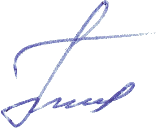                     Л.А. Попова№ п/пПоказатели экологической тропы образовательной организацииКритерии оценки(в баллах)Оценка(в баллах)1.Документация экологической тропы (должна быть утверждена администрацией и заверена печатью образовательной организации)0-10(max)1.1Положение об экологической тропе (с учётом типа учреждения, географических особенностей расположения образовательной организации)0-51.2Паспорт экологической тропы, подробный план работы в конкурсном году, карта-схема, экологическое состояние территории тропы, календарный план работы по благоустройству тропы0-31.3Инструкции по технике безопасности (инструкция по технике безопасности при работе с орудием труда, правила поведения и культуры труда, разработанные в образовательной организации)0-22.Методическое и информационное сопровождение и наполнение Проекта0-10(max)2.1Путеводитель по экологической тропе0-52.2Многообразие тематических программ экскурсионной деятельности0-32.3Макеты экологических знаков и указателей0-23.Содержание работы и организация образовательной деятельности0 – 30 (max)3.1Организация экологической тропы (характеристика маршрута и станций, описание растительного и животного мира)0-83.2Организация экскурсионной деятельности на экологической тропе (тематический и календарный план)0-83.3Наличие детских объединений биологического и экологического направлений (наименование объединений, цель и задачи, срок и количество обучающихся)0-53.4Реализация образовательных программ в детских объединениях биологической и экологической направленности (наличие экологических программ: указать автора; срок обучения и период реализации, их методическое обеспечение)0-53.5Социально-экологическая деятельность (акции по экологии, благоустройству природных территорий, экскурсионные программы, и др.)0-4
4Оформление конкурсных материалов0‒15(max)4.1Полнота и качество представленных материалов0-84.2Степень обеспечения наглядно-иллюстративными материалами0-44.3Содержание и качество видео материалов0-35.Максимальная оценка0‒65(max)